State of LouisianaState Licensing Board for Contractors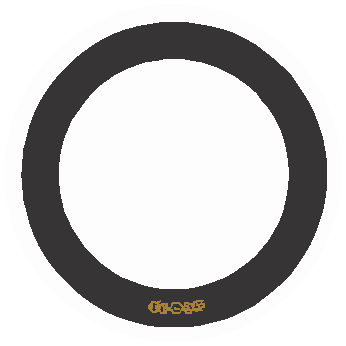 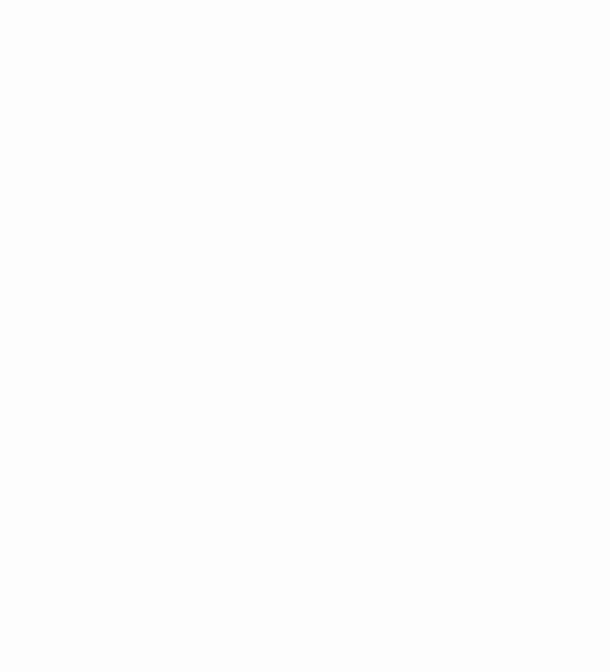 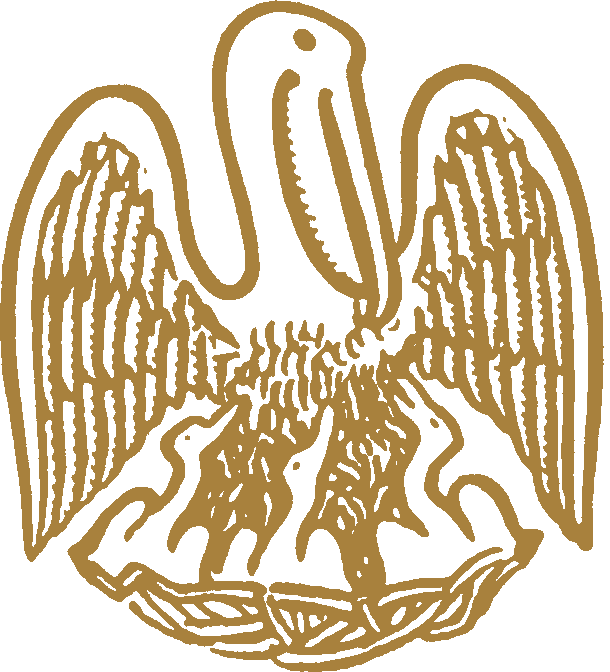 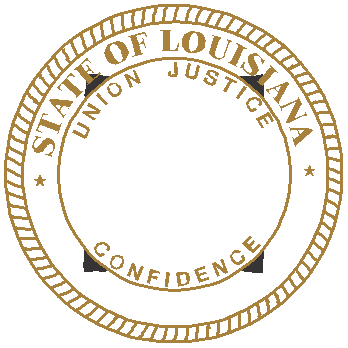 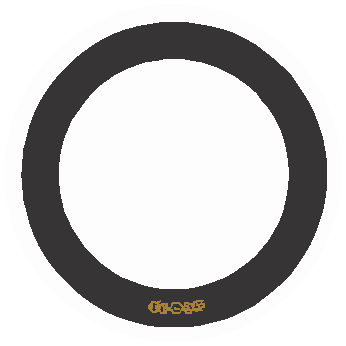 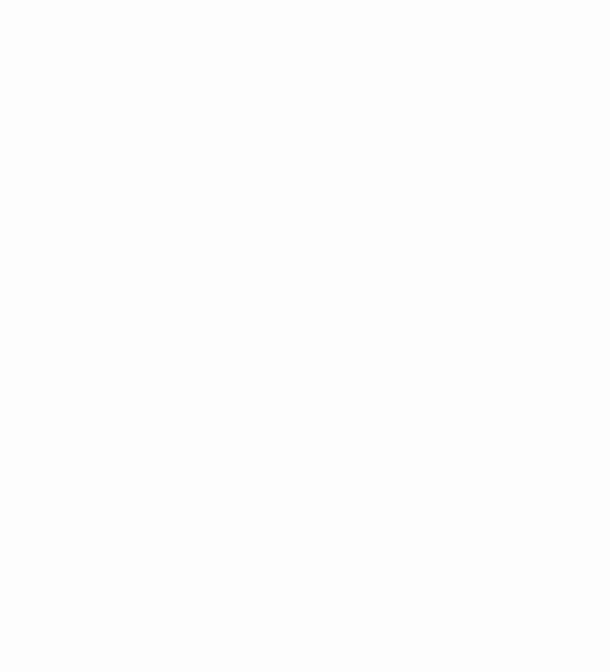 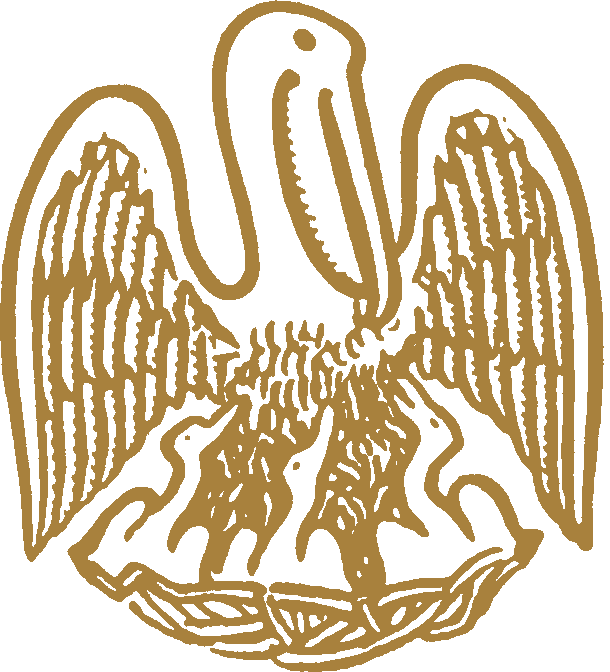 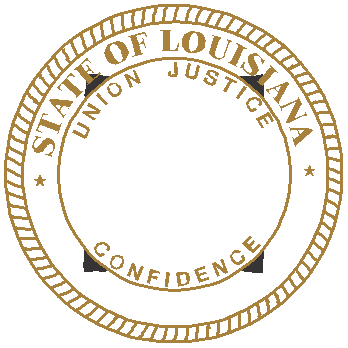 Commercial boardMeeting agendaWednesday, November 15, 2017, 2:00 p.m.ROLL CALL – Ms. Tarah Revette PLEDGE OF ALLEGIANCE – Mr. Christopher N. Stuart, MemberINVOCATION & INTRODUCTION – Judge Darrell White, Retired, Hearing OfficerConsideration of the October 19, 2017 Commercial Board Meeting Minutes.Welcome / Introductions – Mr. Michael McDuff, Executive DirectorNEW BUSINESSQUALIFYING PARTY HEARING – Consideration of alleged violation(s) by the following licensed contractors for failure to replace a qualifying party despite sixty (60) days elapsing.  La. R.S. 37:2156.1, Sec. 103 Rules and Regulations of the Board.Solarcity Corporation, (Commercial License #61973)    Business and Law and Electrical Work StatewideWhiteleaf, LLC, (Commercial License #62348)Business and Law Specialty: Incidental Highway Work Excluding Drainage, Earthwork, Landscaping and Paving; Specialty: Signs, Scoreboards, Displays, Billboards (Electrical and Non-Electrical)JUDGMENTS:New Limits Enterprise, LLC, Kenner, Louisiana – Consideration of an alleged violation by New Limits Enterprise, LLC (Commercial License 48344) for an unpaid judgment in favor of Coburn Supply Company, Inc. rendered by the 24th Judicial District Court, Jefferson Parish, State of Louisiana on the 4th day of May, 2016.  La. R.S. 37:2150-2192(A)(8) and (A)(9), 2156.1(D)(1) and Section 115 of the Board’s Rules and Regulations.Compliance HearingS: Veteran Construction Group, LLC, Baton Rouge, Louisiana – Consideration of an alleged violation for entering into a contract with an unlicensed contractor to perform work on the Fred’s Amite River Foodmart project ($350,000.00) in Prairieville, Louisiana. La. R.S. 37:2158(A)(4).Zeno Lancaster, Gastonia, North Carolina – Consideration of an alleged violation for acting as a contractor to perform work without possessing a Louisiana State contractor’s license at St. John the Baptist Parish Canal Repair Clearing Project ($478,638.00) in St. John The Baptist Parish. La. R.S. 37:2160(A)(1).a) Buckhaven Construction Services South Carolina, LLC, Norcross, Georgia – Consideration of an alleged violation for entering into a contract with an unlicensed contractor to perform work on the Meadowbrook Apartments project ($2,523,022.70) in Baton Rouge, Louisiana. La. R.S. 37:2158(A)(4).Menefee Heating & Air LLC, Stockbridge, Georgia –  Consideration of an alleged violation for acting as a contractor to perform work without possessing a Louisiana State contractor’s license on the Meadowbrook Apartments project ($40,000.00) in Baton Rouge, Louisiana. La. R.S. 37:2160(A)(1).STATUTORY CITATIONS:OLD BUSINESS G.	REPORTS:	1.	Staff Report – Ms. Dupuy   	2.	Building Report – Mr. Graham	3.	Classification and Testing Report – Mr. Gallo	4.	Legislative/Rules and Regulations Report – Mr. Fenet	5.	Finance Report – Mr. Dupuy 6.	Residential Building Report – Mr. BadeauxH.	Consideration of additional classifications for residential licenses, residential applications and home improvement registrations as listed and attached to the agenda, and actions of the November 15, 2017 Residential Building Subcommittee. (3-9)I.	Consideration of reciprocity and exemption requests as listed and attached to the agenda. (10-13)J.	Consideration of mold remediation application as listed and attached to the agenda. (Page 14)K.	Consideration of additional classifications as listed and attached to the agenda. (Pages 15-16)L.	Consideration of commercial applications as listed and attached to the agenda. (Pages 17-25)EXECUTIVE SESSION (IF Necessary)ADJOURNMENT*Applications issued once all requirements were met.Residential Applications FOR LICENSE(Pending All Requirements Being Met)COMPANY NAMESAKLV LLC	14470 Braud Road, Gonzales,	LA 70737	RESIDENTIAL FRAMING (SUBCONTRACT LABOR ONLY)ALBRIGHT MANAGEMENT STRATEGIES, LLC	234 Beverly Drive, Metairie, LA 70001	RESIDENTIAL BUILDING CONTRACTORANDERSON SR., RICHARD DALE	1103 Walnut Street, DeRidder,	LA 70634RESIDENTIAL BUILDING CONTRACTORARMADILLO CONCRETE, LLCP.O. Box 6074, Bossier City, LA  71171RESIDENTIAL FOUNDATIONSB & T AC LLC	1417 Canal Road, Morgan City, LA 70380	RESIDENTIAL BUILDING CONTRACTORB C S MASONRY, INC.	P.O. Box 1141, Mandeville, LA 70470	RESIDENTIAL MASONRY/STUCCO (SUBCONTRACT LABOR ONLY)BAROUSSE, CHRISTOPHER D.	599 Highway 1085, Madisonville, LA 70447	RESIDENTIAL FRAMING (SUBCONTRACT LABOR ONLY)BASALDUA-CALVILLO, CAYEETANO		1364 Whisperwind Drive, Lake Charles, LA 70607	RESIDENTIAL MASONRY/STUCCO (SUBCONTRACT LABOR ONLY)BAYOU PILE DRIVING AND BULKHEAD, LLC	1500 Minnesota Ave., Kenner, LA 70062	RESIDENTIAL PILE DRIVINGBROWN, VINCENT		P.O. Box 614, Ruston, LA 71273-0614	RESIDENTIAL BUILDING CONTRACTORBUQUOI'S CONSTRUCTION LLC	41092 Highway 621, Gonzales, LA 70737RESIDENTIAL BUILDING CONTRACTOR	C & D STUCCO & SERVICES, LLC	849 Lander Street, Bridge City, LA 70094	RESIDENTIAL BUILDING CONTRACTORCAPITAL HOME CONSTRUCTION LLC	38552 Sparrow Ct., Prairieville, LA 70769	RESIDENTIAL BUILDING CONTRACTORDAUZAT JR., MICHAEL W.		526 Cardinal Loop, Marksville, LA 71351	RESIDENTIAL SWIMMING POOLSDAVILA CONCRETE CONSTRUCTION, LLC	1213 Meadowview Drive, Bossier City, LA 71111	RESIDENTIAL FOUNDATIONS (SUBCONTRACT LABOR ONLY)*DILIBERTO CONSTRUCTION, LLC      3636 S. I-10 Service Rd. West, Suite 210, Metairie, LA 70001                                      RESIDENTIAL BUILDING CONTRACTORDRCB, L.L.C.	34875 Molly Drive, Denham Springs, LA 70706	RESIDENTIAL BUILDING CONTRACTORELC SERVICES L.L.C.	P.O. Box 670, Church Point, LA 70525	RESIDENTIAL MASONRY/STUCCO (SUBCONTRACT LABOR ONLY)ELITE SOUTHERN HOMES LLC	221 Highland Crest Dr., Covington, LA	70435	RESIDENTIAL BUILDING CONTRACTORESPARZA, RAUL		822 Tillman Street, Sulphur, LA 70663	RESIDENTIAL FRAMING (SUBCONTRACT LABOR ONLY)GALVAN BROTHERS CONSTRUCTION LLC	1248 Waller Ave, Bossier City, LA 71112	RESIDENTIAL FRAMING (SUBCONTRACT LABOR ONLY)GREEN SOLAR LOUISIANA, L.L.C.	2211 N. MacArthur Dr., Ste. 100, Alexandria, LA 71303-4218RESIDENTIAL BUILDING CONTRACTOR	HALE, THOMAS JEREMY	3013 Highway 93, Carencro, LA 70520	RESIDENTIAL BUILDING CONTRACTORHARDY ENTERPRISES, INC.	P.O. Box 594, Sulphur, LA 70664RESIDENTIAL BUILDING CONTRACTOR	HERNANDEZ, BONIFACIO          2011 E Mitchell Street, Arlington, TX 76010MASONRY/STUCCO (LABOR ONLY)HONOR ADVISORS, LLC7272 Burbank Dr. 22, Baton Rouge, LA  70820       RESIDENTIAL BUILDING CONTRACTORHP FONTENOT BUILDERS LLC	630 W. Prien Lake Rd., Ste. B, Box 248, Lake Charles, LA 70601-0700	RESIDENTIAL ROOFING (SUBCONTRACT LABOR ONLY)HSR RENOVATIONS LLC	6118 Duplessis Street, New Orleans, LA 70122	RESIDENTIAL BUILDING CONTRACTOR*J & K BUILDERS OF LOUISIANA LLC168 Three Lakes RoadWest Monroe, LA 71291JKB INVESTMENTS, L.L.C.	P.O. Box 77580, Baton Rouge,	LA 70879	RESIDENTIAL BUILDING CONTRACTORJOSEPH RICHARD ROOFING LLC	1103 Olivier Guidry Road, Arnaudville,	LA 70512	RESIDENTIAL ROOFING (SUBCONTRACT LABOR ONLY)JOUANDOT ENTERPRISES, LLC	400 Southdown Loop, Covington, LA 70433-7814	RESIDENTIAL BUILDING CONTRACTOR*KCMS INVESTMENTS, LLC	18551 Manchac Landing Court, Baton Rouge, LA 70817	RESIDENTIAL BUILDING CONTRACTORKINGSLEY'S BUILDING SOLUTIONS LLC	1409 Kirkman Street, Lake Charles, LA	70601	RESIDENTIAL BUILDING CONTRACTORKLEINPETER-KENNEDY POOL SERVICES, LLC	19410 N. Muirfield Circle, Baton Rouge, LA 70810RESIDENTIAL SWIMMING POOLSLA DESIGN & BUILD, LLC OF MS	5437 Diamondhead Dr. E., Diamondhead, MS 39525	RESIDENTIAL BUILDING CONTRACTORMARTINEZ, CARLOS				P.O. Box 7284, Shreveport, LA 71137	RESIDENTIAL MASONRY/STUCCO (SUBCONTRACT LABOR ONLY)MASTERCRAFT BUILDERS LLC	1120 E. Bonnie St., Gonzales,	LA 70737-4504	RESIDENTIAL BUILDING CONTRACTORNORTHSHORE CRAFTSMEN, LLC	2215 Rue Toulander, Mandeville, LA 70448	RESIDENTIAL BUILDING CONTRACTOR*OTEKA LLCP. O. Box 2451, Abbeville, LA	70510	RESIDENTIAL BUILDING CONTRACTORPROFIMONT LLC	25525 Running Bear Drive, Lacombe, LA 70445	RESIDENTIAL BUILDING CONTRACTORRIVERSIDE RENOVATIONS, L.L.C.	4119 Constance Street	, New Orleans, LA 70115	RESIDENTIAL BUILDING CONTRACTORRODRIGUEZ, GALDINO		P.O. Box 574, Blanchard, LA 71009	RESIDENTIAL MASONRY/STUCCO (SUBCONTRACT LABOR ONLY)ROUEN DIRT SERVICES, LLC	P.O. Box 5394, Lake Charles, LA 70606	RESIDENTIAL BUILDING CONTRACTOR*RPM CONSTRUCTION, LLC	P.O. Box 1465, Breaux Bridge,	LA 70517	RESDENTIAL BUILDING CONTRACTORRTW CONSTRUCTION, LLC3440 Clouet Street, New Orleans, LA 70126	RESIDENTIAL BUILDING CONTRACTORSCHILLESCI CONSTRUCTION, L.L.C	84340 N Factory Rd., Folsom,	LA 70437	RESIDENTIAL BUILDING CONTRACTORSIMIEN PROPERTIES, L.L.C.	6502 S. Meadowlark Dr., Lake Charles, LA 70607	RESIDENTIAL BUILDING CONTRACTORTBH CONSTRUCTION, LLC	415 Spring Street, Shreveport,	LA 71101	RESIDENTIAL BUILDING CONTRACTORTERRY J STRONG RESIDENTIAL BUILDER LLC	2350 Bellevue Road, Haughton, LA 71307	RESIDENTIAL BUILDING CONTRACTORWILLIS CUSTOM HOMES AND DEVELOPMENT, LLC109 Old Pottery Bend,	 Lafayette, LA 70508RESIDENTIAL BUILDING CONTRACTORHOME IMPROVEMENT REGISTRATION APPLICATIONS(Pending All Requirements Being Met)COMPANY NAMESA.L.L. ENTERPRISE CLEANING, LLC	10322 John Hollis Rd., Hammond, LA 70403-7222A1 INVESTMENTS, L.L.C.	15214 Russell Lane, Glynn, LA 70736-3803*A-1 QUALITY CONTRACTORS, LLC	3031 Barrow St., Unit 29, Houma, LA 70360-7660*ABH CONSTRUCTION LLC	10685 Woodland Oaks Dr., Baton Rouge, LA 70809-3335*ADVANCED CLEANING AND RESTORATION INTERNATIONAL, LLC	P. O. Box 570, Church Point, LA 70525-0570ALL AMERICAN RESTORATION OF COVINGTON LLC	22327 Lowe Davis Rd., Covington, LA 70435-6499*B&H ROOFING LLC	30226 N. Dixie Ranch Road, Lacombe, LA 70445-3440*BAP CONTRACTING, LLC	43 Meadow Creek Dr., Bossier City, LA 71111-2142BENMARKER, INC.	133 Huey Road, Farmerville, LA 71241-5627BLUEJAY OMNI LLC	P. O. Box 4361, New Orleans, LA 70178-4361BREAUX, KIMBER F.134 Lucille Ct., Houma, LA 70364-3924CANA ROOFING, LLC	6700 Jefferson Hwy, Ste. 3, Baton Rouge, LA 70806-8287COMMUNITY ROOFING AND WINDOWS L.L.C.	1227 Chopin Dr., Bossier City,	LA 71112-4581DDL CONSTRUCTION, INC.	2613 Volpe Drive, Chalmette, LA 70043-3752DEPENDABLE CARPENTER WORK & ROOFING, LLC	409 Neely Rd., Westlake, LA 70769-6325DIKEN CONSTRUCTION LLC	6653 Harbourview Dr., New Orleans, LA 70126-2842DUPONT ELECTRICAL SERVICES LLC	P. O. Box 737, Prairieville, LA	70769-0737*DUTCH BOY STUCCO AND WATERPROOFING, LLC	P. O. Box 9153, Metairie, LA 70055-9163*E. J 'S CONSTRUCTION COMPANY L.L.C.	P. O. Box 83564, Baton Rouge, LA 70884-3564ESKINE GROUP, L.L.C.	300 Hord St., Harahan, LA 70123-4118*FUEGO WELDERS, LLC	13784 Dumaine Ave., Baton Rouge, LA	70810-2136GEMINI REAL ESTATE HOLDINGS, INC.	P. O. Box 46042, Baton Rouge, LA 70895-6042HARDSHIP PROPERTIES, LLC	118 W. Hall Ave., Slidell, LA 70460-2633HAYES, LAMAR A.		501 Jim Winkler Rd., Longville, LA 70652-3617HOME RENOVATION CONCEPTS, LLC	30100 Irene Kennard, Denham Springs,	LA 70726-7789HOPE MANOR, INC.	P.O. Box 963, Ville Platte, LA	70586-4833HUDSON SOLUTIONS GROUP LLC	P. O. Box 2842, Covington, LA 70434-2842*HUSAK HOME RENOVATIONS LLC	13428 Highway 450, Franklinton, LA 70438-4808*IBERIA DRYWALL & PAINTING, LLC	2838 Richland Street, Kenner, LA 70062-4952*JOHN "G" PAINTING CONTRACTORS, INC.5716 Ruth Street, Metairie, LA 70003JIMMY ROBERTSON JR, LLC	13945 Calvin Sibley Rd., Walker, LA 70785-5118JONATHAN DOUCET ELECTRICAL AND HOME IMPROVEMENTS, LLC	2927 Cleveland St., Ville Platte, LA 70586-6560*KING-CORBIN CABLE CONTRACTORS LLC	10554 Thibodeaux Rd., Denham Springs, LA 70706-1134KINNEY, ROBERT SCOTT		155 Clements Rd., Plain Dealing, LA 71064-3857KLE DRYWALL & PAINTING LLC	14211 Glynn Rd., Baton Rouge, LA 70807-1119LA CORA DELLA, LLC	4 Forestwood Court, Slidell, LA 70458-5104*LAMAR A. HAYES501 Jim Winkler Rd., Longville, LA 70652-3617LL REMODELING, LLC	104 Drum St., Covington, LA 70433-1518LOHNES ENTERPRISES, LLC	P. O. Box 3313, Sulphur, LA 70064-3313MEGALODON HOME REPAIR LLC	3789 Fifth St., Berwick, LA 70342-2417*MIND CHANGING PLASTERING LLC	425 Braebrook Dr., Shreveport, LA 71107-5553ONEROOFLA LLC	12931 Carrington Place Avenue, Baton Rouge, LA 70817-1205OSWALT'S ROOFING LLC	1210 Amanda Dr., Bossier City, LA 71112-5110PA-RAY'S CONSTRUCTION LLC	1355 Aztec Avenue, Metairie, LA 70005-1203PATTON'S RENOVATION & A/C REPAIR LLC	10477 George Lambert Rd., St. Amant,	LA 70774-4020PRISTINE HOME IMPROVEMENT, LLC	388 Highway 761, Church Point, LA 70525-7536R.E. WILLIAMS RENOVATIONS, LLC9575 Goodwood Boulevard, Baton Rouge, LA 70815-4342RICHBURG, RONALD		4165 Vincennes Pl., New Orleans, LA 70125-2742ROD J WELLS LLC	P.O. Box 431, Prairieville, LA	70769-0431SOUTHERN CHARM PAINTING & REMODELING LLC	1337 Madison St., Gretna, LA	70053-3129SPOT ON HOME IMPROVEMENTS, L.L.C.	4146 Maryland Avenue, Shreveport, LA 71106-1468*STARVING ARTIST DESIGN CO. LLC	3261 McGregor St., Bossier City, LA 71112-3128TOREN PAINTING, CONSTRUCTION, LLC	745 Wright Ave., Gretna, LA 70056-4156*TOTAL RENOVATIONS AND MAINTENANCE LLC	3305 Castle Dr., Kenner, LA 70065-2917*VA CONSTRUCTION LLC	111 Picone Rd., Apt. 3B, Houma, LA 70363-3203VIVID CONSTRUCTION GROUP, LLC	3046 Behrman Hwy., New Orleans, LA	70114-7906*WELLS, LEONARD VILAS	15172 Creekview Dr.,	Gonzales, LA 70737-7150WINDJAMMER WATERFRONT LLC	407 Foster St., Monroe, LA 71201-2815YEPEZ AND CONSTRUCTION, LLC	19284 Palmer Rd., Livingston,	LA 70754-4600ZYDECO CONSTRUCTION, LLC	15305 Penalber Road, Maurepas, LA 70449-5918LICENSURE EXEMPTION REQUESTS(Pending all Requirements Being Met)RECIPROCITYAIR 2, LLC
400 E. Las Colinas Blvd., Ste. 800, Irving, TX 75039Status: Application; Electrical Work (Statewide)Qualifying Party: Christopher Michael SteinExaminationCHROMALOX, INC.
16834 Stoneside Dr., Houston, TX 77095Status: Currently Licensed (CL: 65895)Qualifying Party: Johnny W. RussellExamination: Electrical Work (Statewide)COMMERCIAL MILLWORK AND INSTALLATION, LLC
356 Industrial Road, Newport, TN 37821Status: Application; Building ConstructionQualifying Party: Jeremiah Hosea CluesmanExaminationCOSTCO WHOLESALE CORPORATION
Post Office Box 35005, Seattle, WA 98124-3405Status: Currently Licensed (CL 61913)Adding Classification: 7-20 Heat, Air Conditioning, Ventilation Duct Work and RefrigerationAdding Qualifying Party: Jacob Walter JonesExaminationD&S ELECTRICAL SOLUTIONS LLC
1808 Templegate Dr., McKinney, TX 75070Status: Application; Electrical Work (Statewide)Qualifying Party: David Michael JohnsonExaminationDIVISION NINE CONSTRUCTION INC
1104 W. 35th Street, North Little Rock, AR 72118Status: Application; 7-10 Drywall and 7-49 Painting and Interior Decorating, CarpetingQualifying Party: Scott Ray KeithExamination: 7-10 DrywallFNF CONSTRUCTION, INC.
115 S. 48th Street, Tempe, AZ 85281Status: Application; Highway, Street, and Bridge Construction; Heavy Construction; Municipal and Public Works ConstructionQualifying Party: Jed S. BillingsExaminationsHANNAH SOLAR, LLC
1311 Collier Road, Atlanta, GA 30318Status: Application; Electrical Work (Statewide)Qualifying Party: Richard Neil Turner Jr.ExaminationHILBUN ELECTRIC CONTRACTORS, INC.
P.O. Box 582, Ellisville, MS 39480Status: Application; Electrical Work (Statewide)Qualifying Party: Robert Denson Hilbun Jr.ExaminationKELLOGG BROWN & ROOT LLC
601 Jefferson Street, Houston, TX 77002Status: Currently Licensed (CL 7950)Qualifying Party: Joshua LaytonExamination: Mechanical Work (Statewide)LA DESIGN & BUILD, LLC OF MS
5437 Diamondhead Dr. E., Diamondhead, MS 39525Status: Applications; Building Construction and Residential Building ContractorQualifying Party: Louis G. Arceneaux Jr.ExaminationsLEADEC ES, INC.
5531 Powder Plant Lane, Bessemer, AL 35022Status: Currently Licensed (60985)Adding Qualifying Party: Scott Derek McBrideExamination: Electrical Work (Statewide)LEGACY CONSTRUCTION SERVICES, LLC OF OHIO
23701 Miles Road, Cleveland, OH 44128Status: Application; Building ConstructionQualifying Party: Cory D. MaherExaminationMCCALLUM ELECTRIC LLC
108 Sandstone Ct., Fairhope, AL 36532Status: Application; Electrical Work (Statewide)Qualifying Party: Ryan Stephens McCallumExaminationPAYNECREST ELECTRIC, INC.
10411 Baur Boulevard, Saint Louis, MO 63132Status: Currently Licensed (CL 57603)Adding Qualifying Party: Robert W. PapinExamination: Electrical Work (Statewide)R.K. REDDING CONSTRUCTION, INC.
P.O. Box 426, Bremen, GA 30110Status: Application; Building ConstructionQualifying Party: Randall Keith ReddingExaminationTHE RENEE GROUP, INC. 
1285 Shanter Trail, Atlanta, GA 30311Status: Application; Municipal and Public Works ConstructionQualifying Party: Shelitha Renee RobertsonExaminationTURNKEY I&E LTD
2225 Sens Road, La Porte, TX 77571Status: Application; Electrical Work (Statewide)Qualifying Party: William Todd LawsonExaminationWADMAN CORPORATION
2920 S. 925 W., Ogden, UT 84401Status: Application; Building ConstructionQualifying Party: David Lynn WadmanExaminationExemptionsALLIED POWER SERVICES, LLC
400 Convention Street, Suite 320, Baton Rouge, LA 70802Status: Currently Licensed (CL 65844)Adding Qualifying Party: John PrumleeExaminations: Building Construction; Highway, Street, and Bridge Construction; Heavy Construction; Municipal and Public Works ConstructionBROWN INDUSTRIAL CONSTRUCTION, LLC
35294 Hwy 30, Geismar, LA 70734Status: Currently Licensed (CL 55950)Adding Qualifying Party: Gerald Wayne DenleyExaminations: Highway, Street and Bridge Construction and Heavy ConstructionC & D STUCCO & SERVICES, LLC
849 Lander Street, Bridge City, LA 70094Status: Applications; 7-33 Masonry, Brick, Stone; 7-804 Residential Masonry/StuccoQualifying Party: Jose David MedinaExaminationsCONSTRUCTION INDUSTRIES, INC.
P. O. Box 760, Westlake, LA 70669-0760Status: Currently Licensed (CL 56123)Adding Qualifying Party: Ryan W. PriceExamination: Highway, Street and Bridge ConstructionTHE DELAHOUSSAYE CO., INC.
1800 West Willow Street, Scott, LA 70583Status: Currently Licensed (CL 24074); Application (Residential)Adding Qualifying Party: Don L. DelahoussayeExaminations: Building Construction and Residential Building ContractorDIAMOND SERVICES CORPORATION
P. O. Box 1286, Morgan City, LA 70381Status: Currently Licensed (CL 3381)Adding Qualifying Party: James L. Furlette Jr.ExaminationFENASCI CONSTRUCTION & REALTY, INC.
613 Hyman Drive, Jefferson, LA 70121Status: Application; Residential Building ContractorQualifying Party: Michael AB FenasciExaminationKEN TILLAGE CONSTRUCTION COMPANY, LLC
2635 Choctaw Drive, Baton Rouge, LA 70805Status: Currently Licensed (CL 37753)Adding Qualifying Party: Keith TillageExamination: Building ConstructionMOLTUS BUILDING GROUP, LLC
3200 James Savage Rd., Ste. #4, Midland, MI 48642Status: Application; Building ConstructionQualifying Party: Justin Gray Lipscomb60 day waiting periodPIONEER CONSTRUCTION, L.L.C.
133 Lake Cove Road, Rayne, LA 70578Status: Application; Heavy Construction; 7-484 Coastal Restoration and Habitat EnhancementQualifying Party: Mitchell Ward ShoffiettExaminationsROBERT W. PRICE JR.
P. O. Box 760, Westlake, LA 70669Status: Currently Licensed (CL 7532)Qualifying Party: Ryan W. PriceExaminationSKYPLEX TRUCKING, LLC
12486 Hwy. 1, Natchitoches, LA 71457Status: Currently Licensed (CL 63127)Adding Classifications: Highway, Street and Bridge Construction and Heavy ConstructionQualifying Party: Brian E. JonesExaminationsTRIFECTA CONSTRUCTION LLC
2628 Park Drive, Lake Charles, LA 70605Status: Application; Highway, Street and Bridge ConstructionQualifying Party: Todd Prentice McKellarExaminationUH SERVICES GROUP, LLC
401 Metairie Road Ste. 423, Metairie, LA 70005Status: Currently Licensed (CL 51863)Adding Classification: 7-9 DredgingQualifying Party: Rafael Andres ValdesExaminationMOLD REMEDIATION APPLICATIONS FOR LICENSE(Pending all requirements being met)Company Name(s) ADVANCED CLEANING AND RESTORATION INTERNATIONAL, LLC	P. O. Box 570, Church Point, LA 70525-0570B2B CONSULTING & CONTRACTING, LLC	37459 Ultimate Plaza Blvd., Suite B 253, Prairieville, LA 70769*SKEETER PROPERTIES & CONTRACTORS LLC	100 Vicksburg Drive, Broussard, La	 70518Additional classifications(Pending all requirements being met)Company Name/Classification(s)										Lic. No.AIR ENVIRONMENTAL SERVICES INC.								3680111862 Cloverland Court, Baton Rouge, LA 70809	SPECIALTY: ASBESTOS ABATEMENT AND REMOVALALLEGIANCE PRECISION BUILDERS, LLC							65268	P. O. Box 53192, Lafayette, LA 70505-3192	MECHANICAL WORK (STATEWIDE)ARTUS AIR CONDITIONING AND HEATING, INC.						47240P.O. Box 3072, Covington, LA	70434	ELECTRICAL WORK (STATEWIDE)ATI ANDERSON TECHNICIANS, INC.								51130701 South Al Davis Road, Harahan, LA	70123	ELECTRICAL WORK (STATEWIDE)BROWN INDUSTRIAL CONSTRUCTION, LLC							5595035294 Hwy. 30, Geismar, LA 70734	HAZARDOUS MATERIALSCASEY ENTERPRISES INC									62432414 Beverly Rd., Lot B, Opelousas, LA	70570	BUILDING CONSTRUCTIONCOMMERCIAL & INDUSTRIAL SALES, L.L.C.							61675600 Time Saver Avenue, Harahan, LA 70123	SPECIALTY: LOCKSMITH; SPECIALTY: SECURITYCREATIVE BUILDERS OF LOUISIANA LLC							61307141 Robert E Lee Boulevard #138, New Orleans,	LA 70124	HIGHWAY, STREET AND BRIDGE CONSTRUCTIONGREGORY CONSTRUCTION SERVICES, INC.							58074P. O. Box 1464, Columbus, MS 39759	BUILDING CONSTRUCTIONHOMEWORX USA, L.L.C.										6119318219 Swamp Road, Prairieville, LA 70769	BUILDING CONSTRUCTIONHORIZON CONSTRUCTION COMPANY								62196415 Winkler Drive, Alpharetta,	GA 30004	ELECTRICAL WORK (STATEWIDE)HYPOWER INC.											324265913 NW 31 Avenue,	Ft. Lauderdale, FL 33309	BUILDING CONSTRUCTIONINTERFACESERVICES, INC.									65712106 Northpoint Pky., Bldg 2 Ste. 300, Acworth, GA 30102	SPECIALTY: PAINTING, COATING AND BLASTING (INDUSTRIAL AND COMMERCIAL)LANDRIEU CONSTRUCTION, INC.								4964923008 Chef Menteur Hwy. 90,	New Orleans, LA	70129	ELECTRICAL WORK (STATEWIDE)LANDSCAPE MANAGEMENT SERVICE, INC.							27908	P. O. Box 5662, Lake Charles, LA 70606	BUILDING CONSTRUCTIONMAR CONSTRUCTION OF BR, LLC								64348	5625 N. Snowden Drive, Baton Rouge,	LA 70817	SPECIALTY: CARPENTRYMINIMAX FIRE SOLUTIONS, INC.									60003	3025 Independence Drive, Suite C, Livermore, CA 94551	SPECIALTY: FIRE ALARMSMMG CONTRACTORS, LLC									655701900 Charles Rd., Houston, TX 77093	MUNICIPAL AND PUBLIC WORKS CONSTRUCTIONMOREAU CONSTRUCTION COMPANY, L.L.C.							46820	P.O. Box 670, New Roads, LA	70760	HIGHWAY, STREET AND BRIDGE CONSTRUCTION; HEAVY CONSTRUCTIONPERFORMANCE MEDICAL GROUP, INC.								57861103 Deer Tree, Lafayette, LA 70507	SPECIALTY: TELECOMMUNICATIONS (EXCLUDING PROPERTY PROTECTION AND LIFE SAFETY SYSTEMS)PUBLIC CONSTRUCTION, INC.									3257014270 Old Genessee Road, Tickfaw, LA 70466	SPECIALTY: RIGGING, HOUSE MOVING, WRECKING AND DISMANTLING; HIGHWAY, STREET AND BRIDGE CONSTRUCTIONSEACORE INDUSTRIAL, INC.									65795107 Rincon Ct., San Clemente,	CA 92672	SPECIALTY: WATERPROOFING, COATING, SEALING, CONCRETE/MASONRY REPAIRSKYPLEX TRUCKING, LLC  									6312712486 Hwy. 1, Natchitoches, LA 71457HIGHWAY, STREET AND BRIDGE CONSTRUCTION; HEAVY CONSTRUCTIONSTEEL PAINTERS, INC.										29705	P. O. Box 22738, Beaumont, TX 77720	SPECIALTY: INSULATION (COMMERCIAL AND INDUSTRIAL)SWINERTON BUILDERS CORPORATION								62541260 Townsend Street, 5th Floor-Legal, San Francisco, CA	94107	HEAVY CONSTRUCTION, MUNICIPAL AND PUBLIC WORKS CONSTRUCTION; SPECIALTY: SOLAR ENERGY EQUIPMENTTASCH, L.L.C.											457361509 Bridge City Ave., Bridge City, LA	70094	SPECIALTY: FLOORING AND DECKINGUH SERVICES GROUP, LLC    									51863
401 Metairie Road Ste. 423, Metairie, LA 70005SPECIALTY: DREDGINGCOMMERCIAL APPLICATIONS FOR LICENSE(Pending all requirements being met)Company Name/Classification(s)A & D WELDING, INC. OF GA	P.O. Box 665, Winston, GA 30187	SPECIALTY: FURNISHING LABOR ONLYACADIANA LANDSCAPE MATERIALS, L.L.C.	727 Alberston Pkwy., Broussard, LA 70518	SPECIALTY: LANDSCAPING, GRADING AND BEAUTIFICATIONADVANCED CABLING SYSTEMS, LLC	4950 Northshore Lane, North Little Rock, AR 72118	AIR 2, LLC	400 E. Las Colinas Blvd., Ste. 800, Irving, TX 75039	ELECTRICAL WORK (STATEWIDE)AMERICAN AIR CONDITIONAL & MECHANICAL, INC.	P. O. Box 145, Springdale, AR	72766	MECHANICAL WORK (STATEWIDE)B & T AC LLC	1417 Canal Road, Morgan City, LA 70380	BUILDING CONSTRUCTION; ELECTRICAL WORK (STATEWIDE); MECHANICAL WORK (STATEWIDE); MUNICIPAL AND PUBLIC WORKS CONSTRUCTIONBATON ROUGE MACHINE WORKS LLC	12612 Ronaldson Road, Baton Rouge, LA 70807	SPECIALTY: INSTALLATION OF EQUIPMENT, MACHINERY AND ENGINESBAYOULAND PAINTING, L.L.C.	308 Plater Drive, Thibodaux, LA 70301	SPECIALTY: PAINTING, WALLCOVERING, FLOORING, DRYWALL, STUCCO AND PLASTER (SUBCONTRACT LABOR ONLY)BERMA LLC	P.O. Box 83871, Baton Rouge,	LA 70884	SPECIALTY: DRYWALLBH CONTRACTORS, LLC	2819 Main Street, Ingleside, TX 78362	SPECIALTY: FURNISHING LABOR ONLYBLAESER CONSTRUCTION, LLC	P.O. Box 2107, Brookfield, WI 53008	SPECIALTY: DRYWALL; SPECIALTY: PAINTING & INTERIOR DECORATING, CARPETINGBROTHERS MASONRY, LLC	11925 Wentling Ave., Suite D,	Baton Rouge, LA	70816	SPECIALTY: MASONRY, BRICK AND STONEBTX CORP LLC	7144 West Park Road,	 Shreveport, LA 71129	BUILDING CONSTRUCTIONBUCKHORN SERVICES, LLC	P. O. Box 2918, Houma, LA 70351	SPECIALTY: INDUSTRIAL PIPINGBUDGET CONSTRUCTION SERVICES LLC	3536 N. Causeway Blvd., Metairie, LA	70002	BUILDING CONSTRUCTIONC & D STUCCO & SERVICES, LLC	849 Lander Street, Bridge City, LA 70094	SPECIALTY: MASONRY, BRICK AND STONECASTLE ROW CONSTRUCTION, L.L.C.	P.O. Box 51133, Lafayette, LA 70505	BUILDING CONSTRUCTIONCENTENNIAL CONTRACTORS ENTERPRISES, INC.	11111 Sunset Hills Road, Suite 350, Reston, VA	20190	BUILDING CONSTRUCTIONCENTRAL ARKANSAS CONTRACTORS, INC.	P.O. Box 164895, Little Rock,	AR 72216	HIGHWAY, STREET AND BRIDGE CONSTRUCTIONCENTRAL WORKS, LLC	232 Le Village Dr., Larose, LA 70373	MECHANICAL WORK (STATEWIDE)CINTAS CORPORATION NO. 2	6800 Cintas Boulevard, Mason, OH 45040	ELECTRICAL WORK (STATEWIDE)CJR METALWORKS LLC	290 Willis Flat Road,	Glenmora, LA 71433	SPECIALTY: METAL BUILDINGS, COLD-FORMED METAL FRAMING, SIDING, SHEET METAL PRODUCTSCOOL AIR, INC.	5560 Pepsi St., Harahan, LA 70123	MECHANICAL WORK (STATEWIDE)CR CONSTRUCTION & DIRT WORKS, LLC	5842 Jane Marie St., Zachary,	LA 70791	ELECTRICAL WORK (STATEWIDE)D&S ELECTRICAL SOLUTIONS LLC	1808 Templegate Dr.,	McKinney, TX 75070	ELECTRICAL WORK (STATEWIDE)D. HUNTER ENTERPRISES, LLC	2153 Legion Dr., Gretna, LA 70056	SPECIALTY: MASONRY, BRICK AND STONEDARRYL JOHNSON CONSTRUCTION, LLC	115 Versailles Blvd., West Monroe, LA	71291	BUILDING CONSTRUCTIONDETON, INC.	9025 E. Kenyon Ave., Suite 300, Denver, CO 70237	SPECIALTY: FENCINGDEVARD III, CARL J.		P.O. Box 73623, Metairie, LA	70033	ELECTRICAL WORK (STATEWIDE)DILIBERTO CONSTRUCTION, LLC	3636 S I-10 Service Rd West, Suite 210, Metairie, LA 70001	BUILDING CONSTRUCTIONDIVISION NINE CONSTRUCTION, INC	1104 W. 35th Street, North Little Rock,	AR 72118	SPECIALTY: DRYWALL; SPECIALTY: PAINTING & INTERIOR DECORATING, CARPETINGDPH GENERAL CONTRACTORS, LLC	P.O. Box 202, Wallace, NC 28466	BUILDING CONSTRUCTIONDRCB, L.L.C.	34875 Molly Drive, Denham Springs, LA 70706	BUILDING  CONSTRUCTION; SPECIALTY: EARTHWORK, DRAINAGE AND LEVEES; SPECIALTY: FOUNDATIONS FOR BUILDINGS, EQUIPMENT OR MACHINERY; SPECIALTY: OILFIELD CONSTRUCTIONDUFFARD-RISBOURG, INCORPORATED	3525 Tulane Ave., New Orleans, LA 70119	SPECIALTY: GLASS, GLAZING, STORE FRONTS, METAL PARTITIONS, PANELS AND SIDINGEMPIRE PLUMBING CONTRACTORS LLC	13013 Justice Ave., Baton Rouge, LA 70816	PLUMBING (STATEWIDE)EMS ENERGY SOLUTIONS, LLC	5391 Bay Oaks Drive, Pasadena, TX 77505	SPECIALTY: HORIZONTAL DIRECTIONAL DRILLING; SPECIALTY: TRANSMISSION PIPELINE CONSTRUCTIONENCORE ROOFING OF LOUISIANA LLC	11616 Industriplex Blvd., Ste. 20, Baton Rouge,	LA 70809	BUILDING CONSTRUCTIONFLENIKEN'S MECHANICAL LLC	22712 Greencliff Drive, Denham Springs, LA 70726	MECHANICAL WORK (STATEWIDE)FNF CONSTRUCTION, INC.	115 S. 48th Street, Tempe, AZ	85281	HGHWAY, STREET AND BRIDGE CONSTRUCTION; HEAVY CONSTRUCTION;  MUNICIPAL AND PUBLIC WORKS CONSTRUCTIONFTN ASSOCIATES, LTD.	3 Innwood Circle, Suite 220, Little Rock, AR 72211	SPECIALTY: GROUNDWATER MONITORING WELL, REMEDIATION AND MONITORING SYSTEMS AND RECOVERING WELLSGERALD N. CANDITO CONSTRUCTION CORPORATION	145 Kelli Clark Court SE, Cartersville, GA 30121	BUILDING CONSTRUCTIONGLOBAL LLC	P.O. Box 870253, New Orleans, LA 70187-0253	BUILDING CONSTRUCTIONGLOBALTHERM INSULATION SERVICES, INC.	5897 State Highway 59, Goodman, MO	64843	SPECIALTY: INSULATION (COMMERCIAL & INDUSTRIAL)GR2, LLC	5724 Summer Trees Drive, Memphis, TN 38134	SPECIALTY: HAZARDOUS WASTE TREATMENT AND REMOVALGRAND TERRE LAND CO., LLC	115 N Mannering Avenue, Lafayette, LA 70508BUILDING CONSTRUCTIONGREEN SOLAR LOUISIANA, L.L.C.	2211 N. MacArthur Dr., Ste. 100, Alexandria, LA 71303-4218	BUILDING CONSTRUCTIONGUARDADO MAJANO, JUAN JOSE			42149 Lisa Dr. #37, Hammond	, LA 70403	MECHANICAL WORK (STATEWIDE)GUIDRY, JOHNNY L.		1174 Cormier Road, Breaux Bridge, LA	70517	SPECIALTY: PIPE WORK (GAS LINES); SPECIALTY: UNDERGROUND ELECTRICAL CONDUIT INSTALLATION*GULF COAST REFRIGERATION & HVAC LLCP. O. Box 1643Metairie, LA 70004MECHANICAL WORK STATEWIDEHANNAH SOLAR, LLC	1311 Collier Road, Atlanta, GA 30318	ELECTRICAL WORK (STATEWIDE)HAWK TLL, L.L.C.	2844 Murphy Drive, Baton Rouge, LA	70809	SPECIALTY: TUNNELSHILBUN ELECTRIC CONTRACTORS, INC.	P.O. Box 582, Ellisville, MS 39480	ELECTRICAL WORK (STATEWIDE)HP FONTENOT BUILDERS LLC	630 W. Prien Lake Rd., Ste. B, Box 248	, Lake Charles, LA 70601-0700BUILDING CONSTRUCTIONHUTCHINSON RENTAL PROPERTIES, LLC	133 Bent Tree Loop, Haughton, LA 71037	BUILDING CONSTRUCTIONINDUSTRIAL SERVICES GROUP, INC. OF SC	318 Neeley Street, Sumter, SC 29150	SPECIALTY: PAINTING, COATING AND BLASTING (INDUSTRIAL AND COMMERCIAL)*ITEX CONSTRUCTION LA, LLCP.O. Box 1363, Nederland, TX 77642BUILDING CONSTRUCTIONIVERIFY.US INC.	8180 Upland Circle, Chanhassen, MN 55317	SPECIALTY: FIRE ALARMS; SPECIALTY: SECURITYJ GUILLORY CONSTRUCTION LLC	619 C Bonin Road, Lafayette,	LA 70508-2269	BUILDING CONSTRUCTIONJEREMY KNICELY CONSTRUCTION, INC.	P.O. Box 6752, Shreveport, LA 71136	BUILDING CONSTRUCTIONJKB INVESTMENTS, L.L.C.	P.O. Box 77580, Baton Rouge,	LA 70879	BUILDING CONSTRUCTIONJOHNNY DOMINICI'S REMODELING, L.L.C.513 Athania Pkwy., Metairie, LA 70001	BUILDING CONSTRUCTIONJONATHAN DOUCET ELECTRICAL AND HOME IMPROVEMENTS, LLC	2927 Cleveland St., Ville Platte, LA 70586-6560	ELECTRICAL WORK (STATEWIDE)KAUFFMAN ENTERPRISES, L.L.C.	P.O. Box 176, Erwinville, LA 70729	SPECIALTY: CONCRETE, MASONRY, AND ASPHALT REHABILITATION & ENHANCEMENTLA DESIGN & BUILD, LLC OF MS	5437 Diamondhead Dr. E., Diamondhead, MS 39525	BUILDING CONSTRUCTIONLA FOUNDATION REPAIRS, LLC	145 E. Butcher Switch Rd., Lafayette, LA 70507	SPECIALTY: RIGGING, WRECKING, HOUSE MOVINGLANCES ELECTRIC LLC	662 Martinez Rd., Church Point, LA 70525	ELECTRICAL WORK (STATEWIDE)LARIOS MASONRY LLC	23973 Orchid Bee Ln.	, New Caney, TX	77357	SPECIALTY: MASONRY (SUBCONTRACT LABOR ONLY)LEGACY CONSTRUCTION SERVICES, LLC OF OHIO	23701 Miles Road, Cleveland,	OH 44128	BUILDING CONSTRUCTIONLGMP LLC	P.O. Box 57588, New Orleans,	LA 70157	BUILDING CONSTRUCTIONLOPEZ UTILITIES CONTRACTOR, LLC	715 Minnesota Street, South Houston, TX 77587	SPECIALTY: PIPE WORK (SEWER)LOUISIANA COASTAL CONSTRUCTORS, LLC	929 West Adams Street, Chicago, IL 60607	BUILDING CONSTRUCTION; ELECTRICAL WORK (STATEWIDE); HEAVY CONSTRUCTION; HIGHWAY, STREET AND BRIDGE CONSTRUCTION; MUNICIPAL AND PUBLIC WORKS CONSTRUCTIONLUCY DEVELOPMENT COMPANY	16060 Ventura Blvd. 100, Encino, CA 91436	BUILDING CONSTRUCTIONMACHINE REPAIR INTERNATIONAL, LLC	2526 Mankas Corner Rd., Fairfield, CA	94534	HEAVY CONSTRUCTIONMACKYDO'S HVAC SERVICES L.L.C.	516 Pecan Trail, Ball,	LA 71405	SPECIALTY: AIR CONDITIONING, VENTILATION, REFRIGERATION AND DUCT WORKMAGNOLIA STATE CONSTRUCTION, LLC	136 Evanshel Ln., Alexandria,	LA 71303	BUILDING CONSTRUCTIONMCCALLUM ELECTRIC LLC	108 Sandstone Ct., Fairhope, AL 36532	ELECTRICAL WORK (STATEWIDE)MCMILLON VENTURES, LLC	128 Frantom Chaple Rd., Eros,	LA 71238	MECHANICAL WORK (STATEWIDE)METAL STRUCTURES CONSTRUCTION LLC	P.O. Box 63, Madisonville, LA	70447	BUILDING CONSTRUCTIONMILL WRIGHT MACHINE, INC.	3506 Industrial Ave. A, Houma, LA 70363	SPECIALTY: OIL FIELD CONSTRUCTIONMINE SERVICE, INC.	855 E. US Hwy 79, Rockdale,	TX 76567	HEAVY CONSTRUCTIONMKRED BUILD, LLC	220 Camp Street 4th FL, New Orleans, LA 70130	BUILDING CONSTRUCTIONMODE SYSTEMS INC.	4833 Front St., B414,	Castle Rock, CO	80104	SPECIALTY: ARTWORK, STAINED GLASS, STAGES, EXHIBITS, SCREENS, DOMES, ARTIFICIAL SCENERYMOELLER PURCELL CONSTRUCTION COMPANY	10525 Old Alabama Road Connector, Suite 100,	Alpharetta, GA 30022	BUILDING CONSTRUCTIONMOHAWK CARPET DISTRIBUTION, INC.	P.O. Box 12069, Calhoun, GA	30703	SPECIALTY: FLOORING AND DECKINGMOLTUS BUILDING GROUP, LLC	3200 James Savage Rd., Ste. #4, Midland, MI 48642	BUILDING CONSTRUCTIONNEW BEGINNINGS ENTERPRISES CONSTRUCTION GROUP LLC	3322 Cannes PL., Kenner, LA	70065	BUILDING CONSTRUCTIONON CALL ELECTRICAL SOLUTIONS LLC	405 Reiss Place, Chalmette, LA 70043	ELECTRICAL WORK (STATEWIDE)PATRIOT PLUMBING CONTRACTOR LLC	11353 Hwy. 190, Covington, LA 70433	PLUMBING (STATEWIDE)PELICAN PAINT GROUP, LLC	681 River Highland Blvd., Covington, LA 70433	SPECIALTY: PAINTING, COATING AND BLASTING (INDUSTRIAL AND COMMERCIAL)PICTURE PERFECT PAINTING, LLC	22409 Balmoral Dr., Denham Springs, LA 70726	SPECIALTY: PAINTING, WALLCOVERING, FLOORING, DRYWALL, STUCCO AND PLASTER (SUBCONTRACT LABOR ONLY)PIONEER CONSTRUCTION, L.L.C.	133 Lake Cove Road, Rayne, LA 70578	HEAVY CONSTRUCTION; SPECIALTY: COASTAL RESTORATION & HABITAT ENHANCEMENTPOWER-HOUSE CONSTRUCTION SERVICES LLC	2553 Bent Tree Blvd.,	Marrero,	LA 70072	SPECIALTY: RIGGING, WRECKING, HOUSE MOVING AND DISMANTLINGPRECISION AIR CONDITIONING AND HEATING, LLC	13911 Harrington Rd., Erath, LA 70533MECHANICAL WORK (STATEWIDE)PTW ENERGY SERVICES INC.	1400 Woodloch Forest Drive, Suite 410, The Woodlands,	TX 77380	ELECTRICAL WORK (STATEWIDE)R & T ELLIS EXCAVATING, INC.	445 Country Road 2301, Cleveland, TX	77327	SPECIALTY: EARTHWORK, DRAINAGE AND LEVEESR.K. REDDING CONSTRUCTION, INC.	P.O. Box 426, Bremen, GA 30110	BUILDING CONSTRUCTIONREGIONAL DEVELOPMENT, LLC	P.O. Box 240121, Ballwin, MO 63024	BUILDING CONSTRUCTIONREKS & SONS CONTRACTING LLC1458 Whitaker Park Place, Dacula, GA	30019	ELECTRICAL WORK (STATEWIDE)RON CARROLL BUILDER, INC.	6511 North Lakeshore Drive, Shreveport, LA 71107	BUILDING CONSTRUCTIONROUEN DIRT SERVICES, LLC	P.O. Box 5394, Lake Charles, LA 70606	BUILDING CONSTRUCTION; HEAVY CONSTRUCTION; HIGHWAY, STREET AND BRIDGE CONSTRUCTION; MUNICIPAL AND PUBLIC WORKS CONSTRUCTIONRPM CONSTRUCTION, LLC	P.O. Box 1465, Breaux Bridge,	LA 70517	BUILDING CONSTRUCTIONS W CONTRACTORS LLC	2200 Veterans Memorial Blvd., Ste. 211, Kenner, LA 70062	SPECIALTY: CONCRETE WORK (SUBCONTRACT LABOR ONLY); SPECIALTY: METAL BUILDINGS, COLD-FORMED METAL FRAMING, SIDING, SHEET METAL, METAL PRODUCTS; SPECIALTY: PAINTING AND INTERIOR DECORATING, CARPETING; SPECIALTY: PAINTING, WALLCOVERING, FLOORING, DRYWALL, STUCCO AND PLASTER (SUBCONTRACT LABOR ONLY); SPECIALTY: WATERPROOFING, COATING, SEALING, CONCRETE/MASONRY REPAIRS&R STUBBS CONSTRUCTION INC.	13325 CR 4122, Lindale, TX 75771	SPECIALTY: HORIZONTAL DIRECTIONAL DRILLINGSAULSBURY INDUSTRIAL GROUP, LLC	327 SE Loop 338, Odessa, TX	79762	BUILDING CONSTRUCTION; HEAVY CONSTRUCTIONSHEET METAL SYSTEMS, LLC4141 Bienville Street, Suite 100, New Orleans, LA  70119MECHANICAL WORK STATEWIDESMW ENGINEERING GROUP, INC.	158 Business Center Drive, Birmingham, AL 35244	SPECIALTY: TOWER CONSTRUCTIONSOUTHERN TELECOM OF LOUISIANA, L.L.C.	P.O. Box 2271, Morgan City, LA 70380	SPECIALTY: TELECOMMUNICATIONSSTANSELL PROPERTIES & DEVELOPMENT LLC	11607 Propect Road, Odessa, FL 33556	BUILDING CONSTRUCTIONSULZER TOWER FIELD SERVICE (US) INC.	8505 East North Belt Dr., Humble, TX 77396	HEAVY CONSTRUCTIONSUN MECHANICAL SYSTEMS, INC.	1900 E. Tyler Rd., Unit 100, St. Charles, IL 60174	MECHANICAL WORK (STATEWIDE)SUPERIOR CONSTRUCTION COMPANY SOUTHEAST, LLC	7072 Business Park Blvd. N., Jacksonville, FL 32256	HIGHWAY, STREET AND BRIDGE CONSTRUCTIONSYSTEM SOLUTIONS OF KENTUCKY, LLC	10121 Bunsen Way, Louisville, KY 40299	BUILDING CONSTRUCTIONTDC WATERPROOFING & RESTORATION, LLC	P.O. Box 41792, Houston, TX	77241	BUILDING CONSTRUCTIONTEAL, RANDY ALAN			884 CR 4306	 Naples, TX 75568	BUILDING CONSTRUCTIONT-MAC'S PLUMBING, INC	81072 Ok Lane, Covington, LA 70435	PLUMBING (STATEWIDE)TMG INDUSTRIAL INC	201 St.Charles Avenue, Ste. 114-202, New Orleans, LA 70170	BUILDING CONSTRUCTIONTNS MECHANICAL SERVICES LLC	12041 Bricksome Ave., Suite A, Baton Rouge, LA 70816	MECHANICAL WORK (STATEWIDE)TOLEDO ELECTRIC LLC	243 Jeff Davis Dr., Zwolle, LA	71486	ELECTRICAL WORK (STATEWIDE)TOUPS II, CLAYTON JOHN	5170 Crown Point Dr., Marrero, LA 70072	ELECTRICAL WORK (STATEWIDE)TURNKEY I&E LTD2225 Sens Road, La Porte, TX	77571	ELECTRICAL WORK (STATEWIDE)VIEYRA CONCRETE SERVICES LLC	5400 Florida Ave., New Orleans, LA 70117	SPECIALTY: CONCRETE WORK (SUBCONTRACT LABOR ONLY)WADMAN CORPORATION	2920 S. 925 W. Ogden, UT 84401	BUILDING CONSTRUCTIONXPRESS RECYCLING, INC.	P.O. Box 1536, Ferriday, LA 71334	SPECIALTY: RIGGING, HOUSE MOVING, WRECKING AND DISMANTLINGYEAGER CONSTRUCTION LLC	72423 Plantation St., Covington, LA 70435	ELECTRICAL WORK (STATEWIDE)ZABEN, YASER Z.		5943 Parkhaven Dr., Baton Rouge, LA 70816	MECHANICAL WORK (STATEWIDE)CompanyStatutoryCitationCitationPayment1Akades Plumbing, LLCLa. R.S. 37: 2160(A)(1)$500.002Louisiana Foundation Repair, LLCLa. R.S. 37: 2160(A)(1)$500.003Keith Falgout and/or Ronnie Buquet d/b/a K & R Heating, LLCLa. R.S. 37:2163(A)(4)$500.004Gulley's Welding & Steel Erectors, Inc.La. R.S. 37:2158(A)(4)$500.00